Tytuł operacji:  Kurs makijażu on-line oraz analiza kolorystyczna – innowacyjne usługi w skali                               LGD Dolina Noteci – Karolina FederkiewiczNumer wniosku:                 11/PP/2020 Kwota dofinansowania:     50.000 złCel ogólny LSR:     Poprawa sytuacji na lokalnym rynku pracy.Cel szczegółowy:    Tworzenie i rozwój przedsiębiorczości.Wskaźnik:               Liczba zrealizowanych operacji polegających na utworzeniu nowego                                przedsiębiorstwaOpis operacji:Operacja polegała na otwarciu działalności gospodarczej w zakresie świadczenia kompleksowych usług wizażu, usługę lekcji makijażu on-line oraz analizy kolorystycznej. W ramach dotacji zakupiono: komputer, telefon komórkowy, lustro wizażowe z podświetleniem, fotel do wizażu, fotele do poczekalni hoker, meble, lampy, myjkę ultradźwiękową, zestawy profesjonalnych pędzli do makijażu, kufer wizażysty oraz trzy szkolenia.    64-800 Chodzież, Składowa 7B/2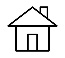        https://www.facebook.com/karolinamakeupstudio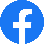              karolinafederkiewicz.pl      509 559 855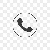      karolinafederkiewicz.makeup@gmail.com 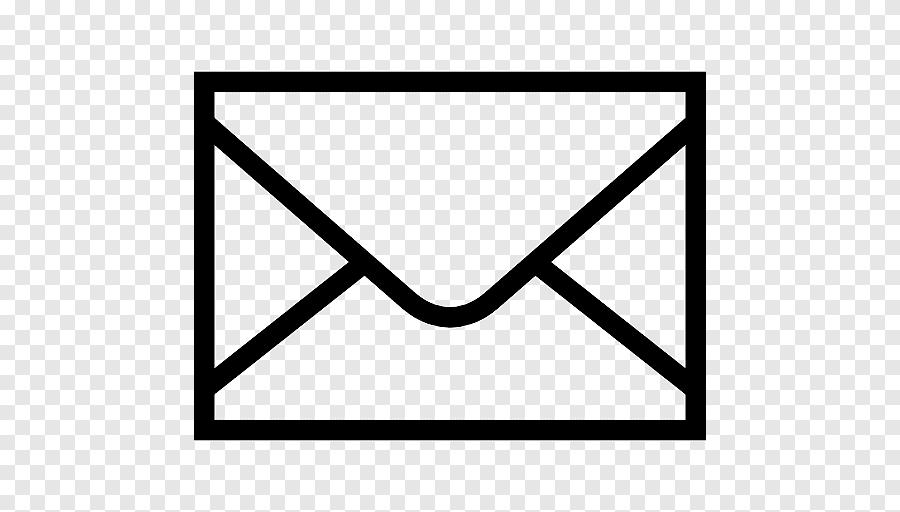 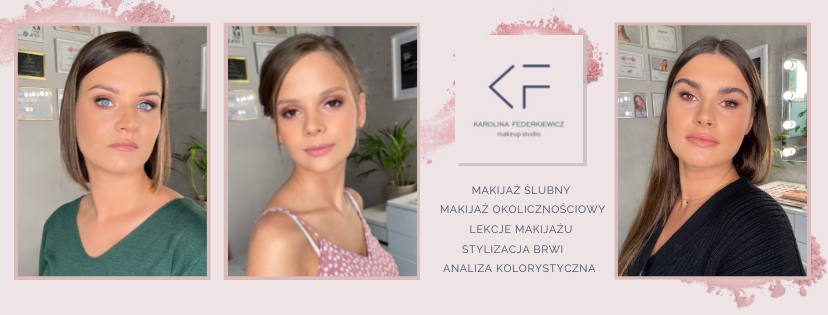 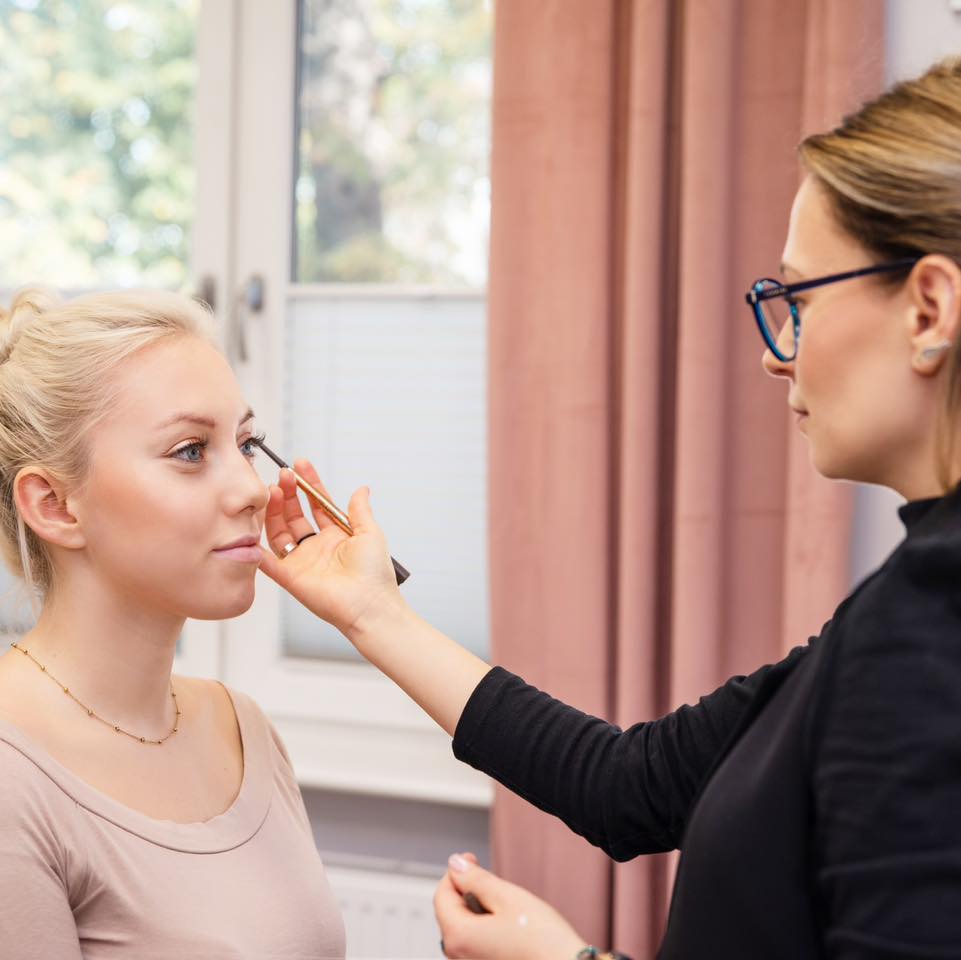 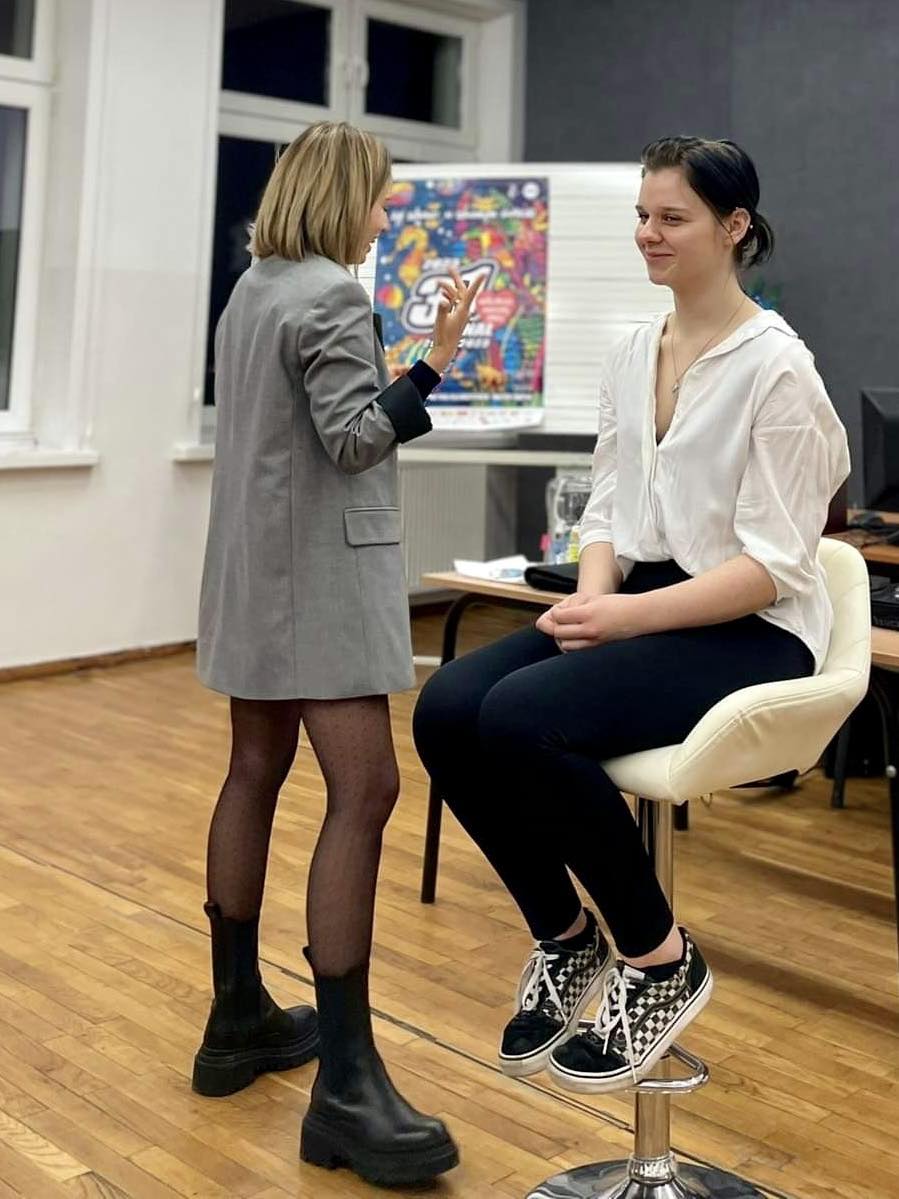 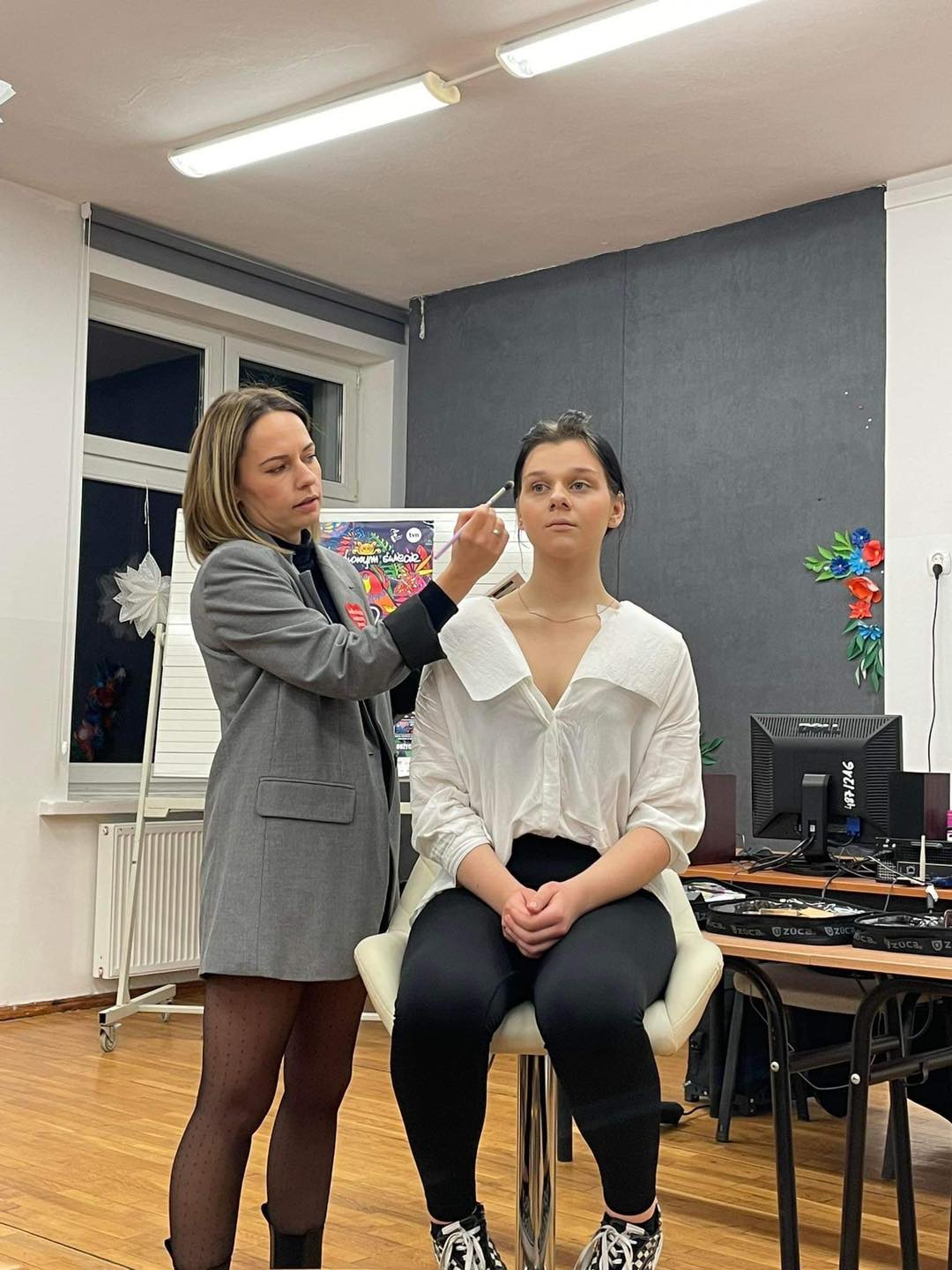 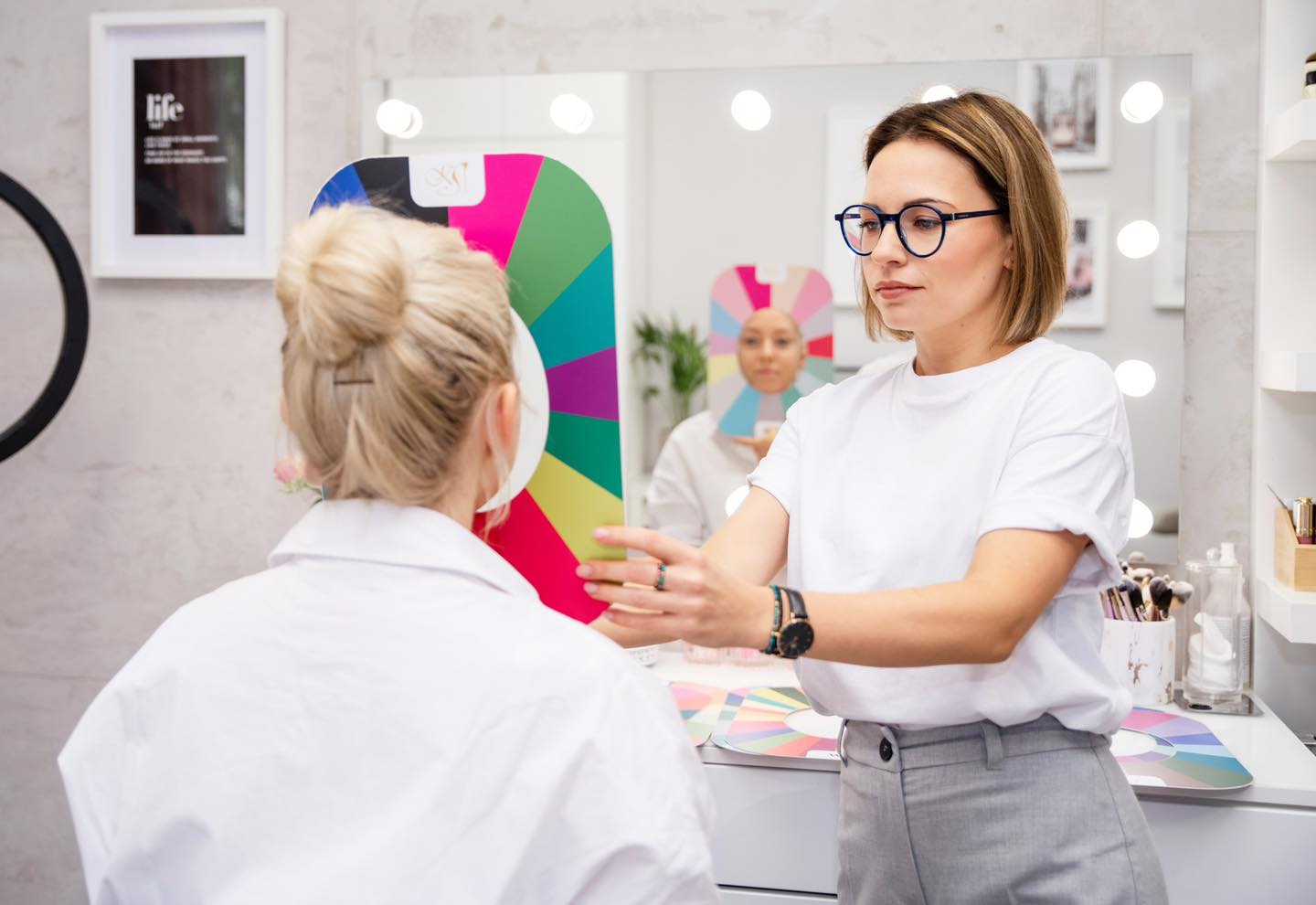 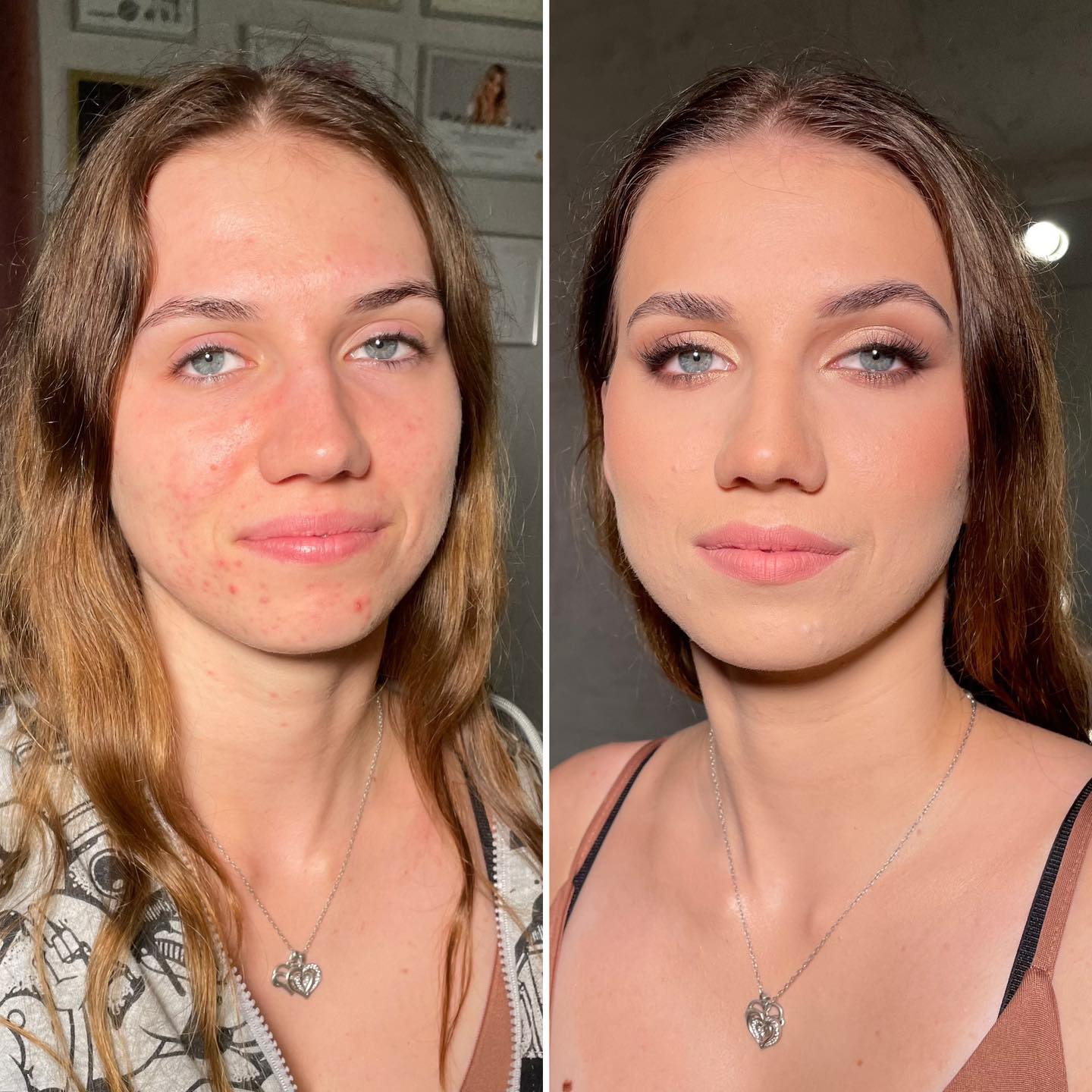 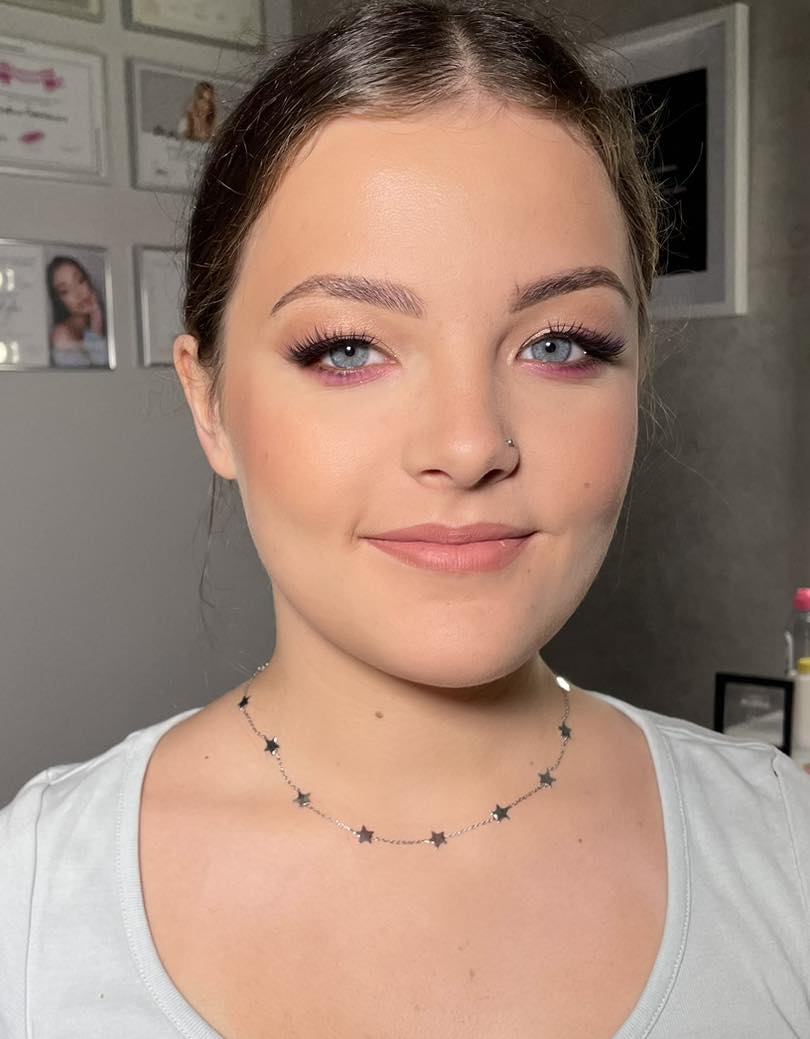 